Цели и задачи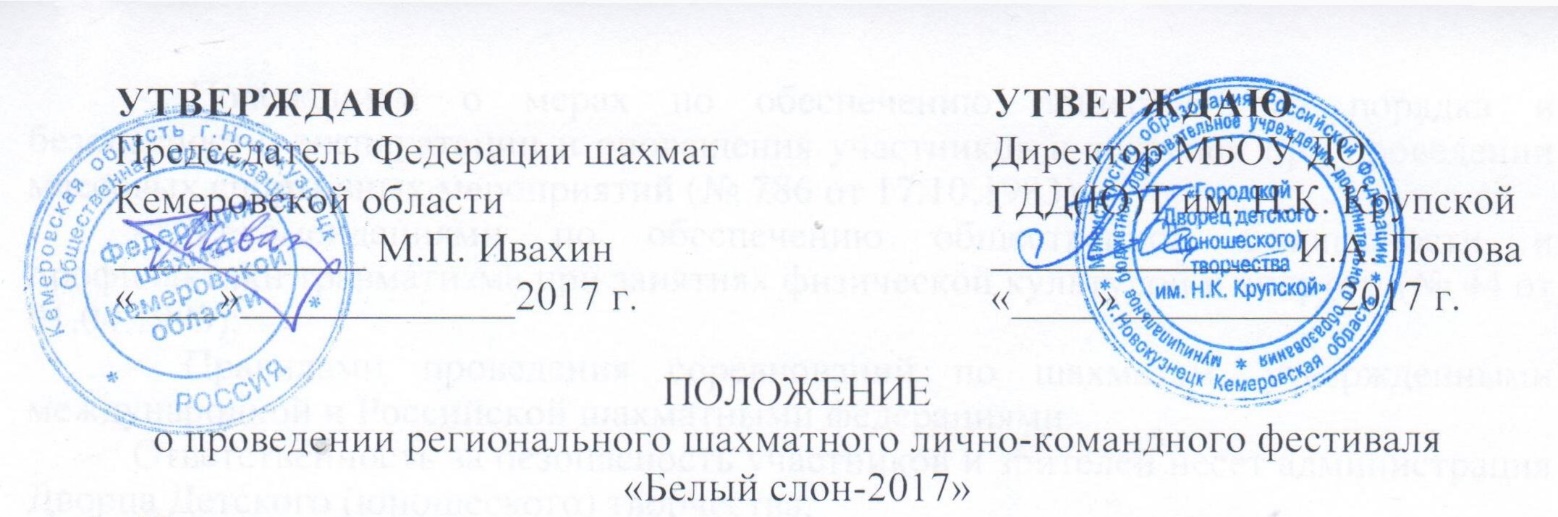 Соревнование проводится с целью:популяризация шахмат;повышение спортивного мастерства;укрепление  связей  между  шахматистами  Кузбасса;изучение  состояния  учебно-тренировочного  процесса.Время и место проведенияСоревнования проводятся 08 и 09 апреля 2017г. в МБОУ ДО «Городской Дворец детского (юношеского) творчества им. Н.К. Крупской» по адресу: г. Новокузнецк, ул. Циолковского 78а. Официальный сайт соревнования: http://chess-nk.ru/, Регистрация участников только онлайн на сайте http://chess-nk.ru/ с 03 апреля по 07 апреля до 15:00.Подтверждают участие в соревнованиях тренеры-представители участников из г. Новокузнецка 07 апреля до 18:00, приезжие участники 08 апреля до 11:00.Тел: 8 – 913 – 330 – 6344 (Руководитель Шахматной Школы – Владимиров М.Я.)Регламент проведенияЛично-командный турнир проводится по швейцарской системе в 7 туров, по правилам вида спорта «шахматы», утвержденным приказом Минспорта РФ №1093 от 30.12.2014. Участники одной команды между собой не встречаются. Команда формируется из 3-х игроков в турнирах «А» и «Б».Контроль времени по 20 минут на всю партию каждому сопернику.08 апреля – 4 игры;09 апреля – 3 игры.Турнир «Белый слонёнок». Начало 1-го тура 8 апреля в 12-00;Турнир «Белый слон». Начало 1-го тура 8 апреля в 15-00.УчастникиТурнир А «Белый слон» – среди мальчиков и девочек до 11 лет – 2007-2008 г. р.Турнир Б «Белый слоненок» – среди мальчиков и девочек до 9 лет – 2009 г. р. и моложе.Руководство проведением соревнованияОбщее руководство осуществляется Федерацией шахмат Кемеровской области, администрацией МБОУ ДО «Городской Дворец детского (юношеского) творчества им. Н.К. Крупской». Непосредственные обязанности по проведению и судейству возлагаются на педагогов д/о «Шахматной Школы». Главный судья соревнований – Шукан Александр Владимирович (ССВК/АФ).Обеспечение безопасности участниковВ целях безопасности зрителей и участников соревнований, соревнования проводятся в помещении Дворца Детского (юношеского) творчества (ул. Циолковского 78а), принятым в эксплуатацию комиссией при наличии акта технического обследования готовности спортивного сооружения к проведению мероприятия:- Положением о мерах по обеспечению общественного порядка и безопасности, эксплуатации и оповещения участников и зрителей при проведении массовых спортивных мероприятий (№ 786 от 17.10.1983);- Рекомендациями по обеспечению общественной безопасности и профилактики травматизма при занятиях физической культурой и спортом (№ 44 от 01.04.1993);- Правилами проведения соревнований по шахматам, утвержденными международной и Российской шахматными федерациями.Ответственность за безопасность участников и зрителей несет администрация Дворца Детского (юношеского) творчества. Определение победителей и награждениеПобедители соревнований в командном зачете определяются по наибольшей сумме очков, набранных членами команд. При равном количестве очков места определяются по:коэффициенту Бухгольца;усеченному коэффициенту Бухгольца (без одного худшего результата);наивысшему месту участников команд.Победители соревнований в личном зачете определяются по наибольшей сумме набранных очков. При равном количестве очков места определяются по:коэффициенту Бухгольца:усеченному коэффициенту Бухгольца (без одного худшего результата);личной встречи;наибольшему количеству партий, сыгранных черным цветом фигур;плей-офф.Команды, занявшие в каждом из турниров 1 – 3 места, награждаются грамотами, призами и медалями.В каждом из личных турниров участники, занявшие 1 – 3 места, награждаются грамотами, призами и медалями.